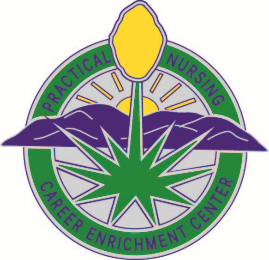 End of Program Outcome # 1: Change in EOP SLO in Spring 2017 Revision 2017: Students will be at least 80% proficient in student learning outcomes (1-4) evidenced by at least 60% (nationally normed) on ATI comprehensive predictor exam and successfully passing the NCLEX-PN exam on the first attempt.End of Program Outcome # 2 Revision 2017:  Greater than 80% of CEC PN graduates will obtain PN license to practice within 12 months of graduationEnd of Program Outcome # 3:At least 50% of each entering cohort will complete the program in 5 consecutive semesters (100% of allowable time)End of Program Outcome # 4 Revision 2017:  At least 80% of graduates who respond to surveys done at 12 months after graduation indicate they are employed in nursing. See results in P:\nursing \SURVEYS\Survey Graduate via Text\Where working class of 15 16 and 17.docxSee results in P:\nursing\SURVEYS\Survey graduate via text\class of 2017 and P:\nursing…class of 2018See results in P:\nursing\SURVEYS\Survey Graduate via Text\Class of 2019\Class of 2019  12 Month Survey.docxRevision 2017: At least 80% of PN graduates surveyed at 6 - 12 months after graduation report they are enrolled in higher educationGraduating class of:  1Influence safe &effective care environment1Influence safe &effective care environment2Implement concepts of Health promotion and Health Maintenance3Support psychosocial integrity 4Prioritize Physiological Integrity% Pass rate on NCLEX -PNCo-ordinated CareSafety and Infection control2017 ATI  Group Nat’l Mean 71.2%70.4%71%65.9%66.2%201769.5%65.3%68.8%71.7%73%90%201868.4%67.6%60.8%69.4%62.4%87%201979.9%74.3%79.1%80.7%81.6%94.6%2020GRADUATING CLASS OF :% LICENSED TO PRACTICESTATE OF LICENSE201790%NM2018 87%NM201993.1%NM2020YEARRETENTION RATE %Graduating class of 201438%Graduating class of 201556%Graduating class of 201650%Graduating class of 201737%Graduating class of 201868%Graduating class of 201969%Graduating class of 202050%YEAR% RESPONDING TO SURVEY% EMPLOYED AND WORKING % NOT WORKINGGraduating class of 2017*15 of 20 grads = 80%14 of 15 working 93.3%1 of 15 not working  6%Graduating class of 2018 *20 of 31= 64%July 2019 – 15 of 31 = 48%14 of 20 = 70%(surveyed Oct. 2018; 5 months after graduation)July 2019 – 14 of 15 = 93% 6 of 20 not working 30%(3 grads are enrolled in BAMD and cannot work) July 2019 – 1 of 15 not working = 6% (UNM soccer scholarship no time to work)Graduating class of 2019 12 months post-graduation19 of 32 = 59%18 /19 working = 94.7%1/19 not working = 5.2%Graduating Class of 2020YEAR% RESPONDING TO SURVEY% ENROLLED IN HIGHER EDUCATION% NOT ENROLLED IN SCHOOLGraduating class of 201715 of 20 grads = 80%15 of 15 respondents in school 100%0%Graduating class of 201822 of 31 = 70%(July 2019) 15 of 31 = 48% 18 of 22 in school  = 81%(July 2019) 15 of 15 = 100% 9%(July 2019)   0%  Graduating class of 201912 months post-graduation19/32 = 59%19/19 = 100%0%Graduating class of 2020 